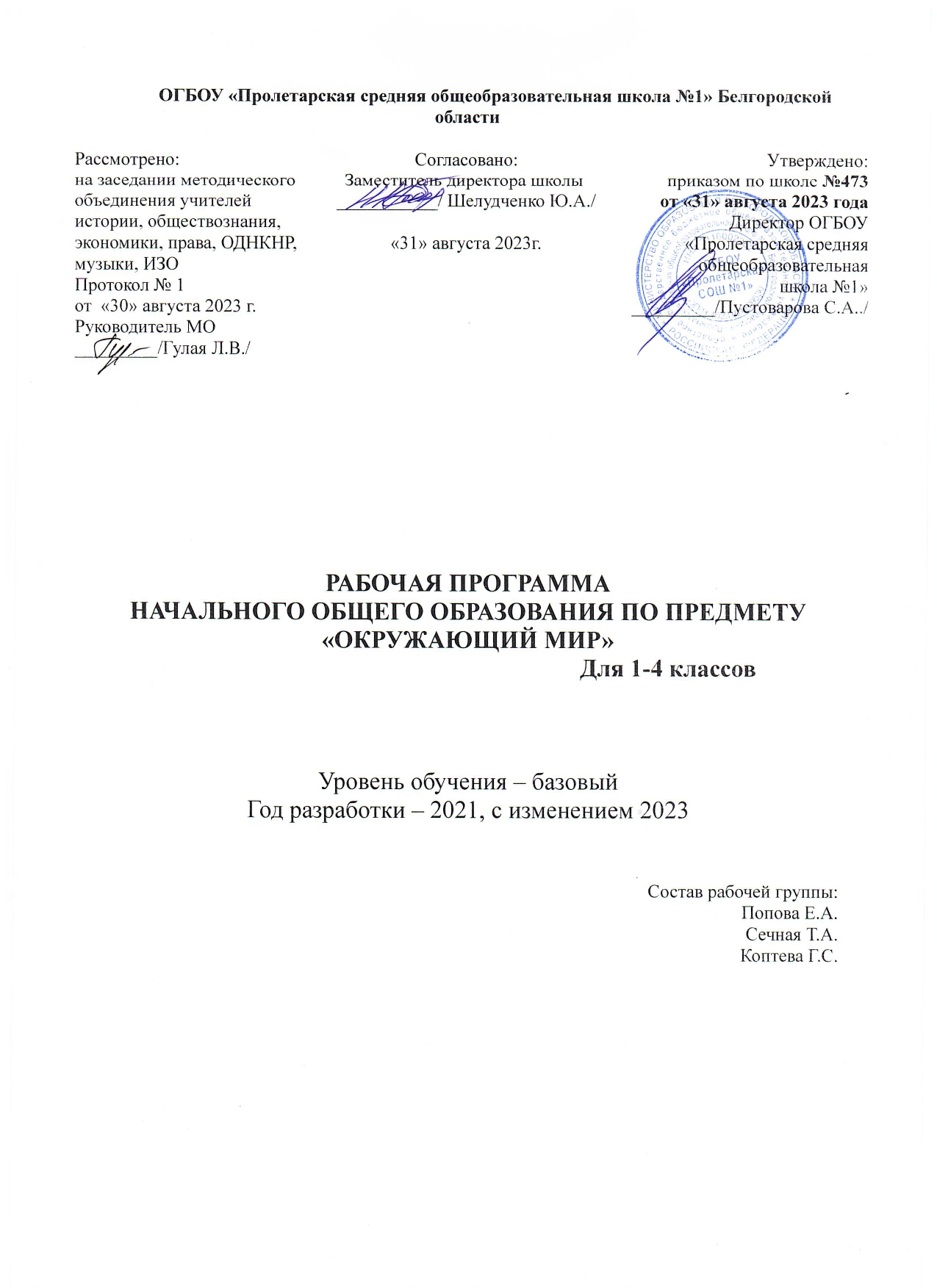 ПЛАНИРУЕМЫЕ РЕЗУЛЬТАТЫ ОСВОЕНИЯ УЧЕБНОГО ПРЕДМЕТАК концу обучения в первом классеученик научится: воспроизводитьсвое полное имя, домашний адрес, название города, страны, достопримечательности столицы России;различатьдорожные знаки, необходимые для безопасного пребывания на улице; применять знания о безопасном пребывании на улицах;ориентироватьсяв основных помещениях школы, их местоположении;различатьособенности деятельности людей в разных учреждениях культуры и быта; приводить примерыразличных профессий;различатьпонятия «живая природа», «неживая природа», «изделия»;определятьпоследовательность времен года (начиная с любого), находить ошибки в предъявленной последовательности; кратко характеризовать сезонные изменения;устанавливатьзависимости между явлениями неживой и живой природы; описывать(характеризовать) отдельных представителей растительного и животного мира; сравниватьдомашних и диких животных.К концу обучения в первом классеученик может научиться: анализироватьдорогу от дома до школы, в житейских ситуациях избегать опасных участков, ориентироваться на знаки дорожного движения; различатьосновные нравственно-этические понятия;рассказыватьо семье, своих любимых занятиях, составлятьсловесный портрет членов семьи, друзей;участвоватьв труде по уходу за растениями и животными уголка природы.К концу обучения во втором классеученик научится: составлятьнебольшие тексты о семье: труде, отдыхе, взаимоотношениях членов семьи; называтьосновные права и обязанности граждан России, права ребенка;оцениватьжизненную ситуацию, а также представленную в художественном произведении с точки зрения этики и правил нравственности;различать(соотносить) прошлое-настоящее-будущее; год-век (столетие); соотносить событие с датой его происхождения;кратко характеризоватьСолнечную систему (солнечную «семью»); называтьотличия Земли от других планет Солнечной системы; называтьцарства природы;описыватьпризнаки животного и растения как живого существа; моделироватьжизнь сообщества на примере цепи питания;различатьсостояния воды как вещества, приводить примеры различных состояний воды; устанавливатьосновные признаки разных сообществ; сравнивать сообщества; описыватьпредставителей растительного и животного мира по условиям их обитания.К концу обучения во втором классеученик может научиться:«читать» информацию, представленную в виде схемы;воспроизводитьв небольшом рассказе-повествовании (рассказе-описании) изученные сведения из истории Древней Руси;ориентироваться впонятиях: Солнечная система; сообщество, деревья-кустарники-травы, лекарственные и ядовитые растения; плодовые и ягодные культуры»; проводитьнесложные опыты и наблюдения (в соответствии с программой); приводить примерыиз Красной книги России (своей местности).К концу обучения в третьем классеученик научится:характеризоватьусловия жизни на Земле;устанавливатьзависимости между состоянием воды и температурой воздуха;описыватьсвойства воды (воздуха);различатьрастения разных видов, описывать их;объяснятьпоследовательность развития жизни растения;характеризоватьзначение органов растения;объяснятьотличия грибов от растений;	характеризоватьживотное как организм;устанавливатьзависимость между внешним видом, особенностями поведения и условиями обитания животного;составлять описательный рассказ о животном; приводить примеры (конструировать)цепи питания;характеризовать некоторые важнейшие события в истории российского государства (в пределах изученного);сравнивать картины природы, портреты людей, одежду, вещи и др. разны эпох;называтьдаты образования Древней Руси, венчания на царства первого русского царя, отменыкрепостного права, свержения последнего русского царя;работать с географической и исторической картой, контурной картой.К концу обучения в третьем классеученик может научиться:ориентироватьсяв понятии «историческое время»; различатьпонятия «век», «столетие», «эпоха»;анализироватьмодели, изображающие Землю (глобус, план, карту); различатьгеографическую и историческую карты; анализироватьмасштаб, условные обозначения на карте; приводить примерыопытов, подтверждающих различные их свойства; проводитьнесложные опыты по размножению растений;проводить классификацию животных по классам; выделять признак классификации; рассказыватьоб особенностях быта людей в разные исторические времена; ориентироватьсяв сущности и причинах отдельных событий в истории родной страны (крепостное право и его отмена; возникновение ремесел; научные открытия и др.); высказывать предположения, обсуждатьпроблемные вопросы, сравнивать свои высказывания с текстом учебника.К концу обучения в четвертом классеученик научится:характеризовать признаки живого организма, характерные для человека;моделироватьв учебных и игровых ситуациях правила безопасного поведения в среде обитания;устанавливатьпоследовательность возрастных этапов развития человека; характеризовать условия роста и развития ребенка;оцениватьположительные и отрицательные качества человека; приводить примеры (жизненные и из художественной литературы) проявления доброты, честности, смелости и др.; анализироватьмодели, изображающие Землю (глобус, план, карту); в соответствии с учебной задачей находить на географической и исторической карты объекты; оцениватьмасштаб, условные обозначения на карте, плане;описывать характерные особенности природных зон России, особенности почв своей местности;составлять рассказ-описание о странах-соседях России;различать год, век, арабские и римские цифры, пользоваться терминами «историческое время», «эпоха», «столетие»;соотносить события, персоналии с принадлежностью к конкретной исторической эпохе; называть имена наиболее известных правителей разных исторических эпох (в рамках изученного), рассказывать об их вкладе в развитие общества и его культуры; различать (называть) символы царской власти, символы современной России. Называть имя Президента современной России;описывать основные события культурной жизни России (в разные исторические эпохи), называть их даты (в рамках изученного);называть имена выдающихся деятелей, писателей, композиторов разных исторических эпох.К концу обучения в четвертом классеученик может научиться:применятьв житейской практике правила здорового образа жизни, соблюдатьправила гигиены и физической культуры; различатьполезные и вредные привычки; различатьэмоциональное состояние окружающих людей и в соответствии с ним строить общение;раскрыватьпричины отдельных событий в жизни страны (войны, изменения государственного устройства, события в культурной жизни) (в рамках изученного).СОДЕРЖАНИЕ УЧЕБНОГО ПРЕДМЕТА1 класс (66 ч)Введение. Этот удивительный мир(1ч)Нас окружает удивительный мир: неживая и живая природа, объекты, сделанные руками человека, люди.Мы — школьники (2 ч)Ты — первоклассник. Режим дня первоклассника. Определение времени по часам с точностью до часа. Домашний адрес.Школа, школьные помещения: гардероб, класс, столовая, игровая, спортзал и др. Уважение к труду работников школы: учителя, воспитателя, уборщицы и др. Оказание посильной помощи взрослым: подготовка к уроку, уборка класса, дежурство в столовой и др. Правила поведения на уроке: подготовка рабочего места, правильная осанка, гигиена письма, внимательность, сдержанность, аккуратность.Твоё здоровье (6 ч)Забота о своем здоровье и хорошем настроении. Гигиена зубов, ротовой полости, кожи. Охрана органов чувств: зрения, слуха, обоняния и др.Солнце, воздух, вода — факторы закаливания. Проветривание помещения. Утренняя гимнастика. Прогулки, игры на воздухе. Режим питания. Культура поведения за столом..Я и другие люди (3 ч)Твои новые друзья. Кого называют друзьями. Коллективные игры и труд. Правила дружбы: справедливо распределять роли в игре, поручения в работе, правильно оценивать деятельность сверстника и свою, радоваться успехам друзей.Труд людей (6 ч)Ты и вещи, которые тебя окружают. Труд людей, которые делают для нас одежду, обувь, книги и другие вещи. Профессии. Бережное отношение к вещам, уход за ними.ОБЖ: правила пожарной безопасности. Правила обращения с бытовыми и газовыми приборами. Телефоны экстренных вызовов.Родная природа (31 ч)Красота природы. Природа и творчество человека (поэзия, живопись, музыка). Природа и фантазия (поделки из природного материала, мини-сочинения о явлениях и объектах природы). Сезонные изменения в природе (характеристика времени года, сравнение разных сезонов; зависимость изменений в живой природе от состояния неживой). Растения пришкольного участка: название, внешний вид (4-5 растений). Растения сада и огорода: название, окраска, форма, размер, употребление в пищу (4-5 растений). Комнатные растения: название, внешний вид (3-4 растения). Условия роста (тепло, свет, вода). Уход за комнатными растениями. Животные вокруг нас: звери, насекомые, птицы и др. Домашние и дикие животные. Сезонная жизнь животных. Бережное отношение к растениям и животным.ОБЖ: правила безопасного поведения на природе (опасные растения и животные).Семья (2 ч)Семья. Члены семьи. Труд, отдых в семье. Взаимоотношения членов семьи.Универсальные учебные действия: составлятьнебольшой рассказ о своей семье;взаимодействоватьс участниками диалога: слушать друг друга, обмениваться мнениями на темы, близкие опыту детей; отвечатьна вопросы; формулироватьвопрос;Наша страна - Россия. Родной край (15 ч)Название города (села), в котором мы живём. Главная улица (площадь). Памятные места нашего города (села). Труд людей родного города (села), профессии. Машины, помогающиетрудиться. Труд работников магазина, почты, ателье, библиотеки, и профессии людей, работающих в них. Уважение к труду людей.Россия. Москва. Красная площадь. Кремль.Народное творчество: пение, танцы, сказки, игрушки.ОБЖ: безопасная дорога от дома до школы. Улица (дорога): тротуар, обочина, проезжая часть, мостовая. Правила пользования транспортом. Дорожные знаки: «пешеходный переход», «подземный пешеходный переход», «железнодорожный переезд», «велосипедная дорожка», «велосипедное движение запрещено» и др. Светофор. Правила поведения на дорогах и улицах, во дворах домов и на игровых площадках.Экскурсии. Сезонные экскурсии «Времена года»; Экскурсии, знакомящие учащихся с различным трудом.Практические работы. Уход за комнатными растениями и животными уголка природы.2класс 68 ч.Введение. Что окружает человека (1 ч)Окружающий мир: неживая природа (солнце, воздух, вода и др.); живая природа (животные, растения, люди); предметы и изделия, созданные человеком. Настоящее, прошлое, будущее.Кто ты такой (14 ч)Чем люди похожи. Что отличает одного человека от другого. Каким родится человек. Что природа даёт человеку при рождении. Зачем нужно знать, какой я, каковы другие люди. Можно ли изменить себя. Ты и твое здоровье. Что такое здоровье. Почему здоровье нужно беречь. Наши помощники — органы чувств. Значение режима дня, гигиены и закаливания. Определение времени по часам (арабские и римские цифры). Физическая культура. Закаливание. Твое здоровье и питание. Культура поведения за столом. Воспитание у себя организованности, любознательности, желания изменить себя. ОБЖ: здоровье и осторожность. Правила поведения на дороге. Правила поведения при опасных жизненных ситуациях (обращение с водой, огнём, электричеством). Помощь человеку, попавшему в беду. Правила поведения при плохом самочувствии и несчастном случае.Кто живет рядом с тобой (6ч)Что такое семья. Что объединяет членов семьи, поколения в семье. Семейное «древо», имена и отчества членов семьи, их семейные обязанности. Как семья трудится, проводит свободное время. Характер взаимоотношений в семье:	любовь, привязанность, взаимопомощь,
внимательность, доброта. Твоё участие в жизни семьи. Забота о старших и младших членах семьи. Правила поведения. Какие бывают правила. Значение их выполнения для благополучия человека. Правила культурного поведения в общественных местах: в транспорте, на природе, в учреждениях культуры. Проявление внимательного и заботливого отношения к пожилым, старым, больным людям, маленьким детям. Доброта, справедливость, честность, внимательность, уважение к чужому мнению — правила взаимоотношений и дружбы. Твои друзья-одноклассники. Внешнее проявление чувств. Внимание человека к используемым жестам и мимике. Как управлять своими эмоциями, как научиться «читать» выражения лица, мимику и жесты. Ссоры, их предупреждение. Путешествие в прошлое (исторические сведения). Когда и почему появились правила. Игровой и потешный семейный фольклор.Россия — твоя Родина (13 ч)Что такое Родина. Почему человек любит свою Родину, как выражает свою любовь. История рассказывает о прошлом.Москва - столица Российской Федерации, крупнейший культурный центр. Достопримечательности Москвы, труд и отдых москвичей. Как Москва возникла и строилась. Юрий Долгорукий, Иван Калита, Дмитрий Донской. Их роль в возникновении и процветании Москвы. Санкт-Петербург — северная столица России. Достопримечательности Санкт- Петербурга. «Золотое кольцо» России. Достопримечательности древних городов. Путешествие в прошлое (исторические сведения). Наши предки. Первое упоминание о славянах. Славянское поселение в У-1Х веках. Занятия славян. Первые орудия сельскохозяйственного труда. Особенности быта славян. Русская трапеза. Образование городов. Родной край — частица Родины. Особенности родного края, отличающие его от других мест родной страны.Достопримечательности родного края. Труд, быт людей. Культурные учреждения. Знаменитые люди родного края. Как сегодня трудятся россияне. Зачем человек трудится. Ценности, которые человек создает в процессе труда. Хлеб — главное богатство России. Труд хлебороба, фермера. Профессии людей, занятых в промышленности, на транспорте. Профессии, значение которых возросло в последние годы (экономист, программист). Мы - граждане России. Как возникло и что обозначает слово «гражданин». Флаг и герб России. Конституция — главный закон России. Права граждан России. Права детей России. Россия — многонациональная страна. Жизнь разных народов России (труд, быт, культура, язык) на примере двух-трёх народов.Мы — жители Земли (9 ч)Солнечная «семья». Звезда по имени Солнце. Земля — планета. Чем Земля отличается от других планет Солнечной системы. Царства природы. Бактерии и грибы. Животное и растение — живые существа. Какие животные обитают на Земле. Разнообразие животных и растений. Природные сообщества (23 ч)Среда обитания. Природные сообщества. Жизнь леса. Этажи леса. Леса России: хвойные, лиственные; дубрава, березняк, осинник и др. Леса родного края. Травянистые растения леса, лекарственные, ядовитые. Млекопитающие (звери), насекомые, пресмыкающиеся, птицы — обитатели леса, их жизнь в разные времена года. Использование леса человеком. Правила поведения в лесу. Охрана растений и животных леса .Жизнь водоема. Вода как одно из главных условий жизни. Свойства воды. Три состояния воды: пар, твёрдая и жидкая вода. Водоёмы, особенности разных водоёмов (пруд, озеро, океан, море, болото). Типичные представители растительного и животного мира разных водоёмов (пруда, болота). Река как водный поток. Типичные представители растительного и животного мира реки. Использование водоёмов и рек человеком. Правила поведения на водоёмах и реках. Охрана водоёмов и рек. Жизнь луга. Растения и животные луга. Характеристика типичных представителей луга (с учётом принципа краеведения). Лекарственные растения луга. Использование и охрана лугов человеком. Жизнь поля. Какие бывают поля, разнообразие культур, выращиваемых на полях: зерновые, овощные, технические и др. Животные поля. Жизнь сада и огорода. Растения сада и огорода. Плодовые и ягодные культуры. Сезонный труд людей. Вредители сада и огорода.Природа и человек. (2ч)Природа как источник пищи, здоровья, различных полезных предметов для людей. Красота природы. Отражение явлений природы в искусстве и литературе.Роль человека в сохранении природных объектов. Правила поведения в природе. Охранные мероприятия. Красная книга. «Черная» книга Земли. Путешествие в прошлое (исторические сведения).Как человек одомашнил животных.Экскурсии. В лес (лесопарк), водоем; в краеведческий музей.Практические работы: Составление режима дня для будней и выходных. Первая помощь при ожогах, порезах, ударах. Составление семейного «древа». Работа с натуральными объектами, гербариями, муляжами (съедобные и ядовитые грибы; редкие растения своей местности; растения разных сообществ).3класс 68ч.Земля - наш общий дом (7 ч)Где ты живешь. Когда ты живешь Историческое время. Счет лет в истории.Солнечная система. Солнце - звезда. Земля - планета Солнечной системы. «Соседи» Земли по Солнечной системе.Условия жизни на Земле. Солнце - источник тепла и света. Вода. Значение воды для жизни на Земле. Источники воды на Земле. Водоемы, их разнообразие. Растения и животные разных водоемов. Охрана воды от загрязнения. Воздух. Значение воздуха для жизни на Земле. Воздух - смесь газов. Охрана воздуха.Человек изучает землю (4 ч)Человек познаёт мир. Наблюдения, опыты, эксперименты - методы познания человеком окружающего мира. Изображение Земли. Глобус - модель Земли. План. Карта (географическая и историческая). Масштаб, условные обозначения карты. Карта России. Знакомство с компасом. Расширение кругозора школьников.Представления людей древних цивилизаций о происхождении Земли. История возникновения жизни на Земле. Как человек исследовал землю. История возникновения карты.Как человек исследовал Землю. История возникновения карты.Царства природы (26 ч)Бактерии, грибы. Отличие грибов от растений. Разнообразие грибов. Съедобные и несъедобные грибы.Расширение кругозора школьников.Правила сбора грибов. Предупреждение отравлений грибами.Животные - царство природы. Роль животных в природе. Животные и человек. Разнообразие животных: одноклеточные, многоклеточные, беспозвоночные. Позвоночные (на примере отдельных групп и представителей).Животные - живые тела (организмы). Поведение животных. Приспособление к среде обитания. Охрана животных.Расширение кругозора школьников.Животные родного края. Как животные воспитывают своих детенышей. Цепи питания.Как человек одомашнил животных.Растения - царство природы. Распространение растений на Земле, значение растений для жизни. Разнообразие растений: водоросли, мхи, папоротники, хвойные (голосеменные), цветковые. Их общая характеристика.Растения - живые тела (организмы). Жизнь растений. Продолжительность жизни: однолетние, двулетние, многолетние. Питание растений. Роль корня и побега в питании. Размножение растений. Распространение плодов и семян.Охрана растений.Расширение кругозора школьников.Разнообразие растений родного края. Ядовитые растения. Предупреждение отравлений ими.Наша Родина: от Руси до России (11 ч)Древняя РусьНазвания русского государства в разные исторические времена (эпохи): Древняя Русь, Древнерусское государство, Московская Русь, Российская империя, Советская империя, Советская Россия, СССР, Российская федерация. Государственные деятели. Руководитель (глава) княжества, страны, государства.Расширение кругозора школьников.Символы царской власти.Как люди жили в старину (12 ч)Портрет славянина в Древней, Московской Руси, в России. Патриотизм, смелость, трудолюбие, добросердечность, гостеприимство - основные качества славянина.Крестьянское жилище. Городской дом. Культура быта: интерьер дома, посуда, утварь в разные исторические времена. Одежда. Костюм богатых и бедных, горожан и крестьян, представителей разных сословий (князя, боярина, дворянина).Во что верили славяне. Принятие христианства на Руси. Крещение Руси.Расширение кругозора школьников. Происхождение имен и фамилий. Имена в далекой древности.Как трудились в старину (7 ч) человек и растения. Культурные растения. Что такое земледелие. Хлеб - главное богатство России. Крепостные крестьяне и помещики. Отмена крепостного права.Ремёсла. Возникновение и развитие ремесел на Руси, в России (кузнечное, ювелирное, гончарное, оружейное и другие ремесла). Знаменитые мастера литейного дела. Андрей Чохов. Появление фабрик и заводов. Рабочие и капиталисты. Строительство. Первые славянские поселения, древние города (Великий Новгород, Москва, Владимир).Торговля, возникновение денег.Развитие техники в России (на примере авиации, автостроения). Освоение космоса.Расширение кругозора школьников.Орудия труда в разные исторические эпохи. « Женский» и «мужской» труд. Особенности труда людей родного края. Как дом «вышел» из-под земли. Уроки-обобщения.Московская Русь (основные исторические события, произошедшие до провозглашения первого русского царя); Россия основные исторические события, произошедшие до 1917 года). Экскурсии:в природные сообщества (с учетом местных условий);на водный объект с целью изучения использования воды человеком, ее охраны от загрязнения; в краеведческий (исторический), художественный музеи; на предприятие (сельскохозяйственное производство); в учреждение быта и культуры.Опыты Распространение тепла от его источника. Смена сезонов, дня и ночи. Роль света и воды в жизни растений. Состав почвы.Практические работыРабота с картой (в соответствии с заданиями в рабочей тетради).Работа с живыми растениями и гербарными экземплярами.4 класс (2 ч. в неделю; 68 часов)Человек — живое существо (организм) (17 ч.)Человек - живой организм. Признаки живого организма.Органы и системы органов человека.Нервная система. Головной и спинной мозг. Кора больших полушарий (общие сведения). Роль нервной системы в организме.Опорно-двигательная система: скелет и мышцы (общие сведения). Ее значение в организме. Осанка. Развитие и укрепление опорно-двигательной системы. Движения и физкультура. Пищеварительная система. Ее органы (общие сведения). Значение пищеварительной системы. Зубы, правила ухода за ними. Правильное питание как условие здоровья.Дыхательная система. Ее органы (общие сведения). Значение дыхательной системы. Защита органов дыхания (от повреждений, простуды и др.).Кровеносная система. Ее органы. Кровь, ее функции. Сердце - главный орган кровеносной системы (общие сведения). Предупреждение заболеваний сердца и кровеносных сосудов. Органы выделения (общие сведения). Их роль в организме. Главный орган выделения - почки. Кожа, ее роль в организме. Защита кожи и правила ухода за ней. Закаливание.Как человек воспринимает окружающий мир. Органы чувств, их значение в жизни человека. Эмоции: радость, смех, боль, плач, гнев. Зависимость благополучия и хорошего настроения людей от умения управлять своими эмоциями. Охрана органов чувств.Внимание, память, речь, мышление. Условия их развития.Развитие человека от рождения до старости. Детство. Отрочество. Взрослость. Старость. Условия роста и развития ребенка. Значение чистого воздуха, питания, общения с другими людьми и деятельности ребенка для его развития. Охрана детства. Права ребенка. Уважительное отношение к старости и забота о престарелых и больных.Твое здоровье – 13 ч. Человек и его здоровье. Знание своего организма - условие здоровья и эмоционального благополучия. Режим дня школьника. Здоровый сон. Правильное питание. Закаливание. Вредные привычки.ОБЖ: когда дом становится опасным. Улица и дорога. Опасности на дороге. Поведение во время грозы, при встрече с опасными животными. Детские болезни (общее представление о гриппе, аллергии и др.).Человек — часть природы. 2ч. Чем человек отличается от животных. Мышление и речь. Развитие человека от рождения до старости. Детство. Отрочество. Взрослость. Старость. Условия роста и развития ребенка: значение чистого воздуха, питания, общения с другими людьми и игровой деятельности ребенка.Человек среди людей- 5ч. Доброта, справедливость, забота о больных и стариках - качества культурного человека. Правила культурного общения.ОБЖ: почему нужно избегать общения с незнакомыми людьми.Расширение кругозора школьников. Предшественники человека. Отличие человека от животного (прямохождение, речь, сознание, деятельность, творчество). Передача отношения человека к природе в верованиях, искусстве, литературе. Детские болезни, их причины и признаки заболевания. Правила поведения во время болезней.Человек и общество, в котором он живет (37 ч.)Родная страна от края до края-11ч.. Природные зоны России: Арктика, тундра, тайга, смешанные леса, степь, пустыня, влажные субтропики (растительный и животный мир, труд и быт людей).Почвы России. Почва - среда обитания растений и животных. Плодородие почв. Охрана почв. Рельеф России. Восточно-Европейская равнина, Западно-Сибирская равнина (особенности, положение на карте).Как развивались и строились города. Особенности расположения древних городов. «Кремлевские» города. Улицы, история и происхождение названий.Россия и ее соседи. Япония, Китай, Финляндия, Дания (особенности географического положения, природы, труда и культуры народов).Гражданин и государство. Россия - наша Родина. Права и обязанности граждан России. Правители древнерусского и российского государства. Первый царь, императоры России. Символы царской власти в России. Первый Президент России. Государственная Дума современной России.Человек - творец культурных ценностей-12ч.Школы, книги, библиотеки как часть культуры в разные времена (исторические эпохи). О чем рассказывают летописи. Первые школы на Руси.Первые печатные книги. Иван Федоров. Просвещение в России при Петре I, во второй половине XVIII века. Первые университеты в России. М.В. Ломоносов. Школа и образование в XIX веке, в Советской России.Возникновение и развитие библиотечного дела. Искусство России в разные времена (исторические эпохи).Памятники архитектуры (зодчества) Древней Руси.Древнерусская икона. Андрей Рублев.Художественные ремесла в Древней Руси. Музыка в Древней Руси.Древнерусский театр.Искусство России XVIII века. Памятники архитектуры. Творения В.И. Баженова. Изобразительное искусство XVIII века. Возникновение публичных театров.Искусство России XIX века. «Золотой век» русской культуры. А.С. Пушкин - «солнце русской поэзии» (страницы жизни и творчества). Творчество поэтов, писателей, композиторов, художников (В.А. Жуковский, А.Н. Плещеев, Н.А. Некрасов, В.И. Даль, А.А. Фет, Л.Н. Толстой, А.П. Чехов, М.И. Глинка, П.И. Чайковский, В.А. Тропинин, И.И. Левитан и др.). Искусство России XXвека. Творчество архитекторов, художников, поэтов, писателей. Известные сооружения советского периода (Мавзолей, МГУ, Останкинская телебашня и др.). Произведения художников России (А.А. Пластов, К.Ф. Юон, Ф.А. Малявин, К. Малевич и др.). Поэты XX века (М.И. Цветаева, С.А. Есенин, В.В. Маяковский, Б.Л. Пастернак, А.Т. Твардовский и др.). Детские писатели и поэты (К.И. Чуковский, С.Я. Маршак и др.). Композиторы и их произведения (С.С. Прокофьев, Д.Д. Шостакович).Современный театр.Человек — защитник своего отечества-5ч..Почему люди воюют. Войны в Древней Руси. Борьба славян с половцами. Александр Невский и победа над шведскими и немецкими рыцарями. Монгольское иго и борьба русских людей за независимость родины. Куликовская битва. Дмитрий Донской. Отечественная война 1812 года. М.И. Кутузов. Великая Отечественная война. Главные сражения советской армии с фашистами. Помощь тыла фронту. Расширение кругозора школьников.Литературные памятники Древней Руси. Новгородские берестяные грамоты. «Поучение» Владимира Мономаха. Первые книги по истории России. Борьба русского народа с польскими захватчиками в XVIIвеке. Минин и Пожарский. Иван Сусанин. Партизанская война 1812 года. Василиса Кожина. Отражение борьбы русского народаза свободу родины в произведениях изобразительного и музыкального искусства. Боги войны. Ордена и награды. Военные костюмы разных эпох.Экскурсии. В биологический (краеведческий), художественный музеи, музей художника, писателя, композитора (с учетом местных условий).Практические работы. Составление режима дня школьника для будней и выходных. Подсчет пульса в спокойном состоянии и после физических нагрузок. Оказание первой помощи при несчастных случаях (обработка ран, наложение повязок, компрессов и пр.). Работа с исторической картой (в соответствии с заданиями в учебнике и рабочей тетради).Гражданин и государство -3ч.Россия -наша родина .Русский язык - государственный язык России.Права и обязанности граждан России. Символы государства.ТЕМАТИЧЕСКОЕ ПЛАНИРОВАНИЕУМК «Начальная школа XXI века»Окружающий мир: программа:1-4 классы/ Н. Ф. Виноградова. – М.: Вентана-Граф, 2014Автор учебника – Н.Ф. Виноградова4 класс-68 часов№п/пНаименование разделовКоличество часов1 класс – 66 часов1 класс – 66 часов1 класс – 66 часовВведение. Этот удивительный мир 1чМы — школьники 2чТвоё здоровье 6 чСемья 2 чЯ и другие люди 3 чТруд людей 6 чРодная природа 31 чНаша страна - Россия. Родной край 15 ч2 класс-68 часов2 класс-68 часов2 класс-68 часов№п/пНаименование разделовКоличество часов1.Введение. Что окружает человека1ч2.Кто ты такой?  14 ч3.Кто живёт рядом с тобой? 6 ч4.Россия – твоя Родина  13ч5.Мы – жители Земли 9ч6.Природные сообщества 23ч7.Природа и человек   2ч3 класс-68 часов3 класс-68 часов3 класс-68 часов№п/пНаименование разделовКоличество часов1.Земля- наш общий дом7ч2.Человек изучает Землю  4 ч3.Царства природы  27 ч4.Наша Родина: от Руси до России  11ч5.Как люди жили в старину 12ч6.Как трудились в старину  7ч№п/пНаименование разделовКоличество часов1.Человек – живое существо (организм) 17ч2.Твоё здоровье 13ч3.Человек часть природы 2ч4.Человек среди людей  5ч5.Родная страна: от края до края11ч6.Человек- творец культурных ценностей12ч7.Человек – защитник своего Отечества5ч8.Гражданин и государство3 ч